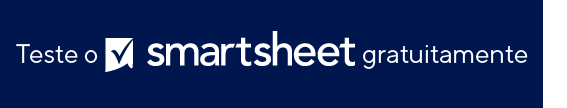 PROJETO SIX SIGMA PARA O ENSINO SUPERIOR EXEMPLO DE MODELO DE TERMO DE ABERTURA 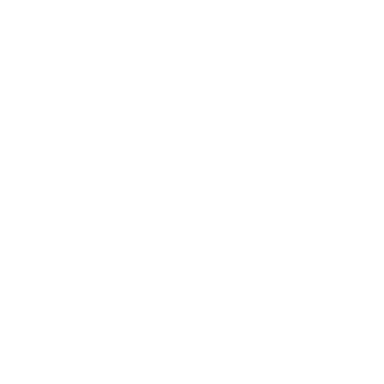 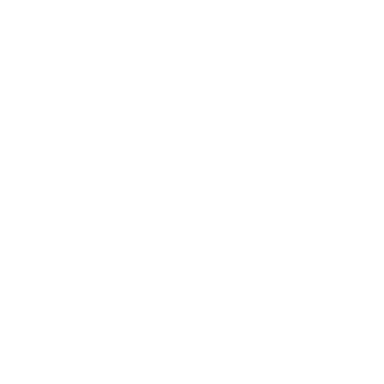 INFORMAÇÕES GERAIS DO PROJETOVISÃO GERAL DO PROJETOESCOPO DO PROJETOCRONOGRAMA PROVISÓRIORECURSOSCUSTOSBENEFÍCIOS E CLIENTESRISCOS, RESTRIÇÕES E PRESSUPOSTOSNOME DO PROJETONOME DO PROJETONOME DO PROJETOGERENTE DO PROJETOPATROCINADOR DO PROJETONovo processo de matrícula de alunosNovo processo de matrícula de alunosNovo processo de matrícula de alunosE-MAILE-MAILTELEFONEUNIDADE ORGANIZACIONALUNIDADE ORGANIZACIONAL000-000-0000GREEN BELTS ATRIBUÍDOSDATA DE INÍCIO ESPERADADATA DE CONCLUSÃO ESPERADA00/00/000000/00/0000BLACK BELTS ATRIBUÍDOSECONOMIA ESPERADACUSTOS ESTIMADOSUS$ 237.750US$ 184.900PROBLEMA OU QUESTÃO Declínio anual acumulado na retenção de estudantes durante o período que vai desde a aceitação do aluno até a orientação OBJETIVO DO PROJETOO objetivo deste projeto é deter o declínio nas taxas de retenção de estudantes durante o período entre a aceitação e a orientação. A taxa de queda atual entre aceitação e orientação é de 14%; esse número reflete um aumento simultâneo de 2% a cada ano nos últimos três anos. CASO DE NEGÓCIOAs taxas de estudantes que desistem antes da orientação aumentaram consideravelmente ao longo dos últimos três anos. O processo atual de interação com estudantes em potencial não inclui atividades de acompanhamento e comunicação adequada entre o momento em que os estudantes são aceitos na instituição e o período de orientação.METAS/MÉTRICASNosso critério de sucesso é aumentar as taxas de retenção de alunos durante o período entre aceitação e orientação para 90% ou mais.RESULTADOS ESPERADOSDENTRO DO ESCOPOFORA DO ESCOPOMARCO-CHAVEINÍCIOTÉRMINOFormar equipe de projeto/Análise preliminar/EscopoFinalizar o planejamento do projeto/Termo de abertura/InícioRealizar a fase de definiçãoRealizar a fase de mediçãoRealizar a fase de análiseRealizar a fase de melhoriaRealizar a fase de controleEntregar o relatório de resumo e encerrar o projetoEQUIPE DE PROJETORECURSOS DE APOIONECESSIDADES ESPECIAISTIPO DE CUSTONOMES DE FORNECEDORES/MÃO DE OBRANOMES DE FORNECEDORES/MÃO DE OBRATAXAQTD.VALORMão de obraUS$ 150,00200 US$ 	30.000,00 Mão de obraUS$ 200,00100 US$ 	20.000,00 Mão de obraUS$ 350,0050 US$ 	17.500,00 Mão de obraUS$ 85.000,001 US$ 	85.000,00 Mão de obraUS$ 4.850,003 US$ 	14.550,00 SuprimentosUS$ 17.850,001 US$ 	17.850,00 TOTAL DE CUSTOSTOTAL DE CUSTOS US$ 	184.900,00 PROPRIETÁRIO DO PROCESSOPRINCIPAIS PARTES INTERESSADASCLIENTE FINALBENEFÍCIOS ESPERADOSTIPO DE BENEFÍCIOBASE DA ESTIMATIVABASE DA ESTIMATIVABASE DA ESTIMATIVAVALOR ESTIMADO DO BENEFÍCIORedução de custos específicos US$ 	25.000,00 Aumento de receitas US$ 	92.500,00 Maior produtividade (leve) US$ 	17.500,00 Melhor conformidade US$ 	12.000,00 Melhor tomada de decisões US$ 	18.500,00 Menos manutenção US$ 	26.000,00 Outros custos evitados US$ 	46.250,00 BENEFÍCIO TOTAL US$ 	237.750,00 RISCOSRESTRIÇÕESPRESSUPOSTOSELABORADO PORCARGODATAAVISO DE ISENÇÃO DE RESPONSABILIDADEQualquer artigo, modelo ou informação fornecidos pela Smartsheet no site são apenas para referência. Embora nos esforcemos para manter as informações atualizadas e corretas, não fornecemos garantia de qualquer natureza, seja explícita ou implícita, a respeito da integridade, precisão, confiabilidade, adequação ou disponibilidade do site ou das informações, artigos, modelos ou gráficos contidos no site. Portanto, toda confiança que você depositar nessas informações será estritamente por sua própria conta e risco.